Занятие по рисованию пальчиками «Ромашки»  для детей 2-3 летЗадачи: Учить ребенка  следить за движением пальца по бумаге. Продолжать  учить различать  цвета красок (желтый, зелёный, синий, белый), правильно называть их . Развивать мелкую моторику рук. Воспитывать чувство радости от своей работы.Материал:   краски, салфетки, альбомный лист с голубым фоном, на котором  изображены стебельки цветов, баночки с водой, иллюстрации с изображением ромашек (или изображения на компьютере).Ход занятия.  Взрослый предлагает ребенку порисовать. Что нам с тобой  для этого понадобится? (ребенок перечисляет материал, который лежит на столе). Молодец, а почему нет кисточек? (ответ). Правильно, мы будем с тобой  рисовать пальчиками.Взрослый предлагает   рассмотреть  изображения ромашек. Знаешь, как называются эти цветы? (ответы ребенка). Правильно  – это ромашки.Рассматривание ромашек: Посмотри, у цветка есть серединка. Какого она цвета? (желтого). А ещё у ромашки есть лепестки. Посмотри, сколько их? (много). А какого они цвета? (белого). Цветок растёт на стебельке. Он длинный. Какого цвета стебелёк? (зелёного). Давай ещё раз скажем, как называется цветок. (Ребенок повторяет).Физ.минутка: «На ромашковой поляне»Взрослый и ребенок выполняют движения в соответствии с текстом: По поляне мы пошли,Вокруг ромашки обошли.Ветер сильный подул,Чуть ромашки не сдул.Присели мы цветочкам,Спрятались за лепесточки.Показ способа  рисования  взрослым:Макаю пальчик в баночку с водой, лишнюю воду обмакиваю об салфетку. Набираю желтую краску пальцем и рисую серединки цветка. Вытираю палец об салфетку и макаю его в баночку с водой, лишнюю воду обмакиваю об салфетку. Набираю белую краску пальцем и рисую лепесточки. Посмотри, какие красивые ромашки получились.Пальчиковая гимнастика:Давай подготовим наши пальчики к рисованию.(движения выполняются  по тексту) Один, два, три, четыре, пять – будем пальчики считать.Вот – желтая серединка,А вот лепесточки.Получился красивый цветочек.Рисование ромашек ребенком.Рассматривание  рисунка: Посмотри , какие красивые ромашки у нас получились! 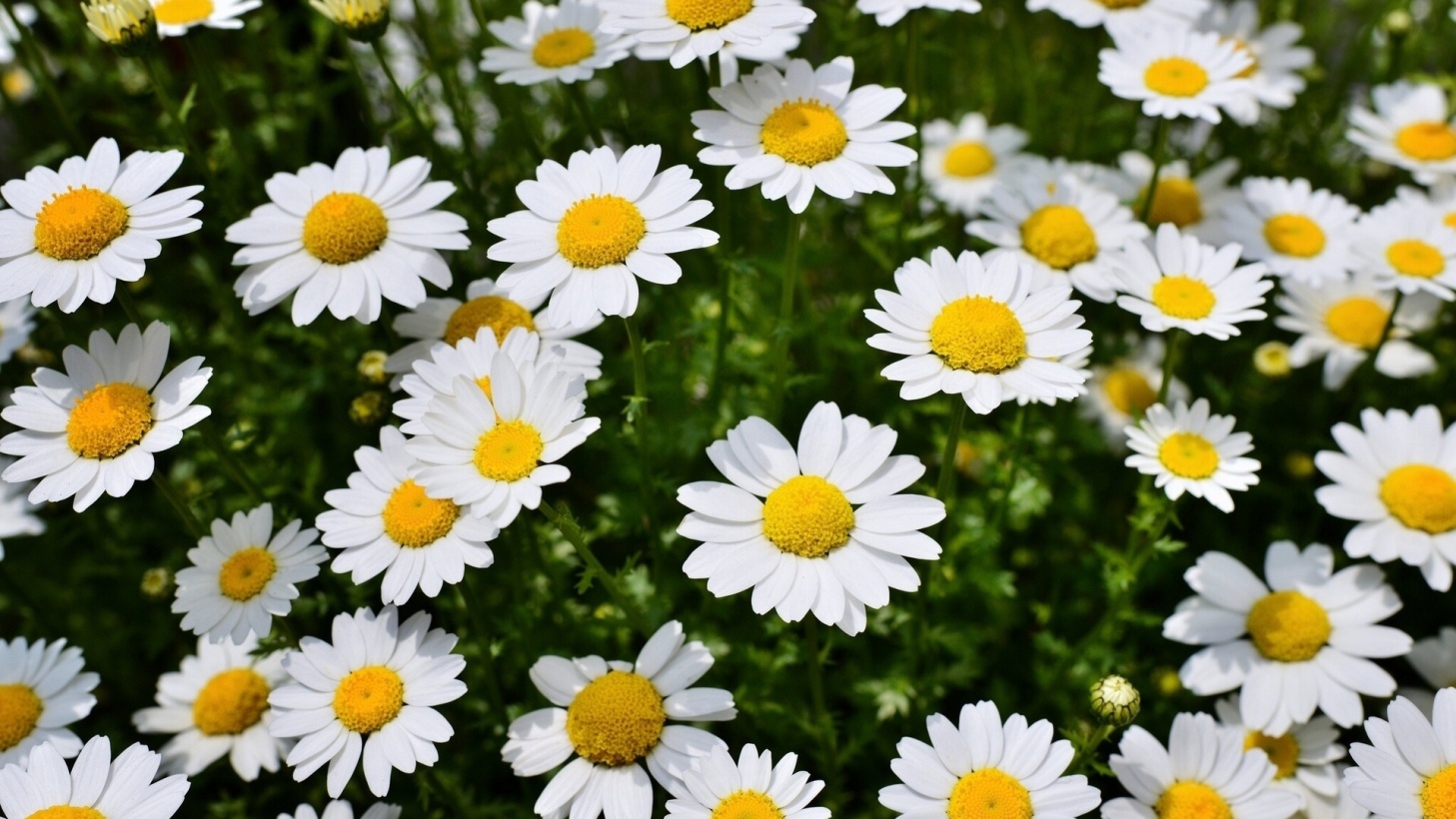 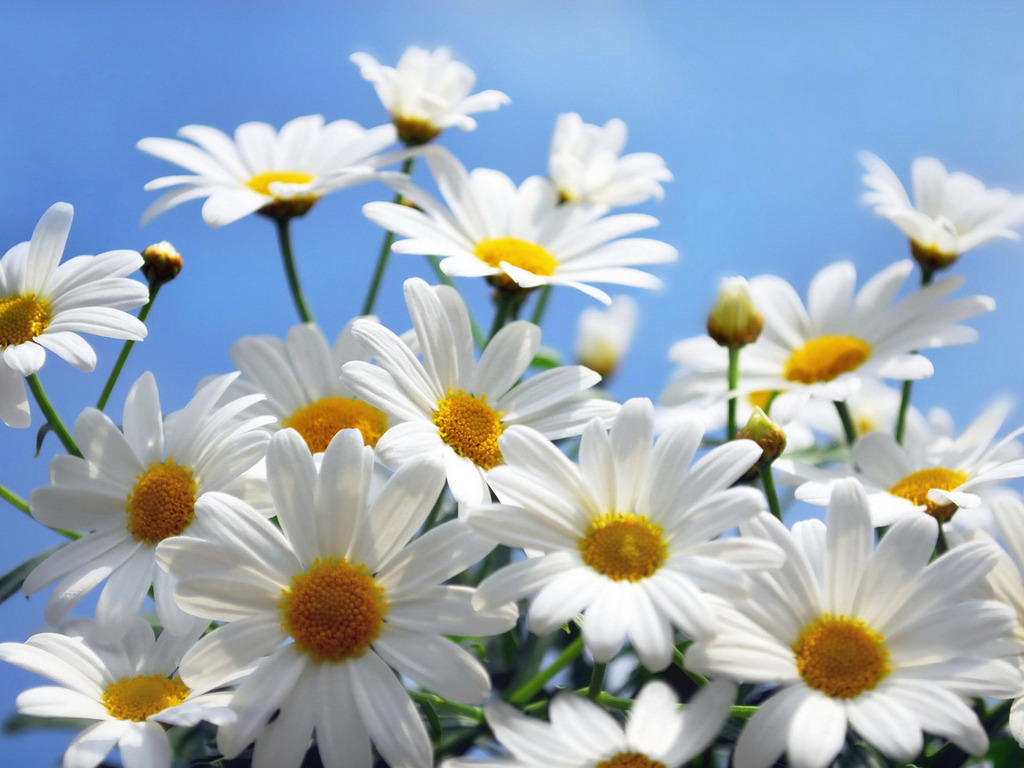 Пример выполненной работы: 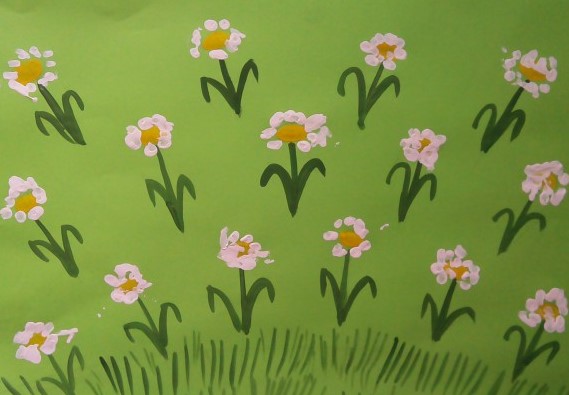 